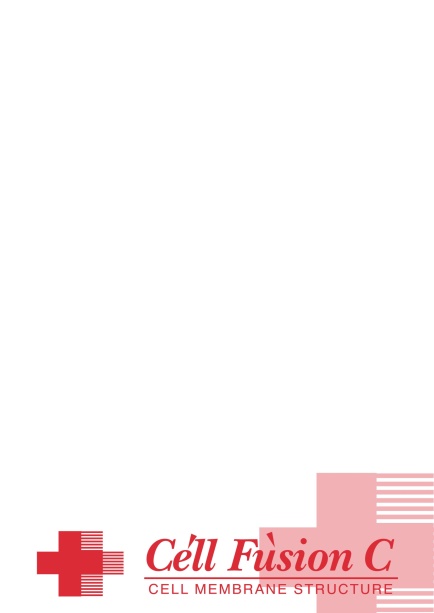 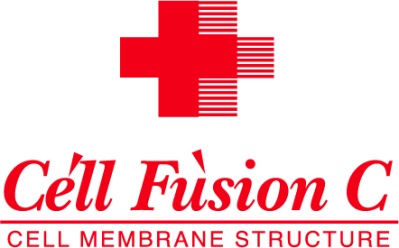 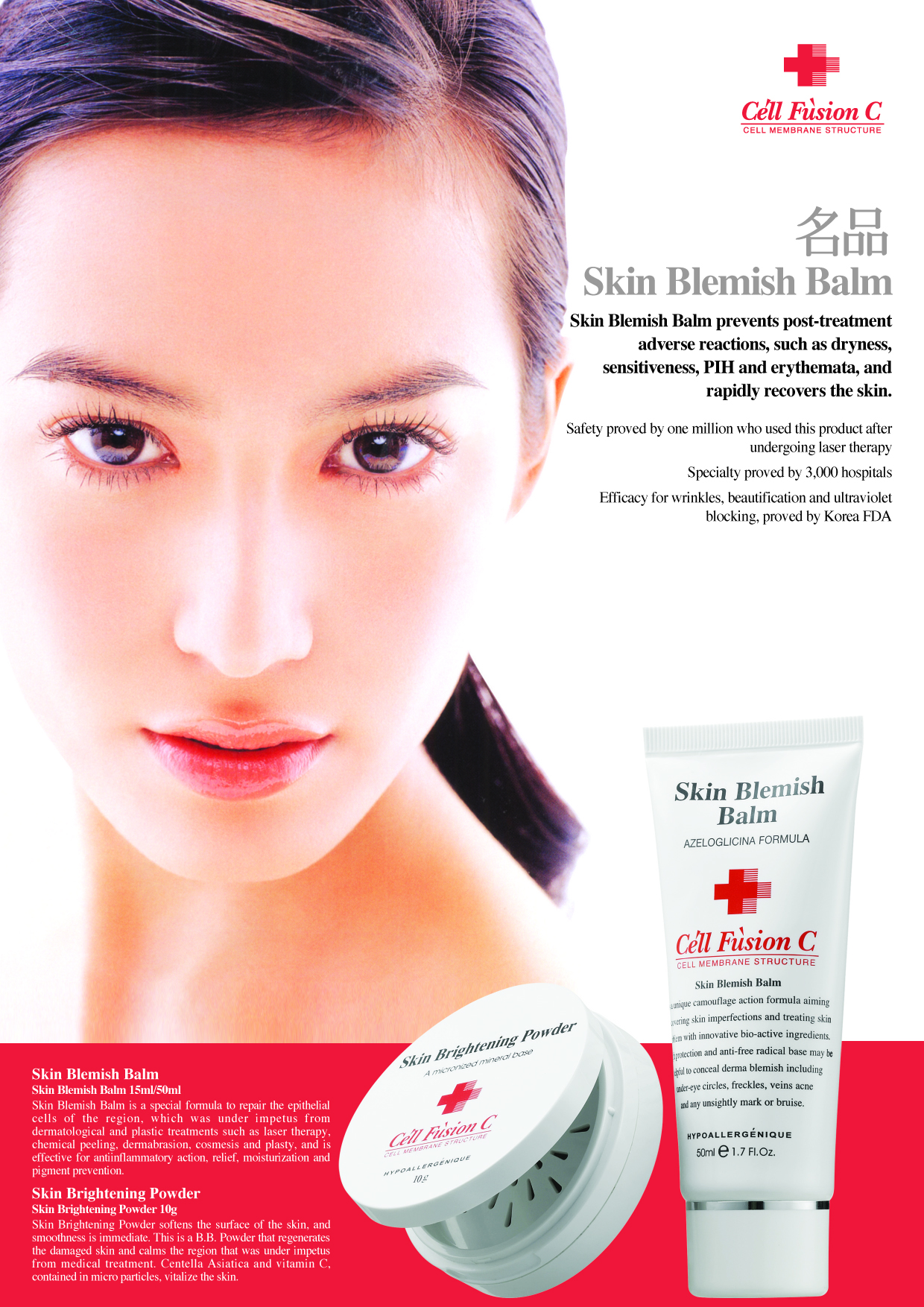 Datum intake:						Specialiste:Naam:							Voornaam:Adres:							Postcode:Woonplaats:						Telefoon:Email:							Mobiele telefoon:Verzekeringsnummer:					ISBN nummer:Hoe heeft u ons gevonden?BehandelingenBehandelingenMet welk doel bezoekt u ons instituut?Heeft u specifieke huidklachten?Hoe lang heeft u deze huid klachten?Hoe zijn de klachten ontstaan? Wat heeft u er al aan gedaan in het verleden?Zouden de klachten erfelijk kunnen zijn?Bent u onder behandeling van een Dermatoloog of andere specialist?Welk resultaat verwacht u van onze behandelingen?Heeft u al vaker een behandeling gehad en zo ja, waar?Was u tevreden over deze behandeling?Welke producten gebruikt u voor thuisgebruik?Welk resultaat verwacht u van de producten die u gebruikt?Gezondheid en Levensstijl:Gezondheid en Levensstijl:Heeft u gezondheidsklachten, zo ja welke:Gebruikt u medicijnen, zo ja welke:Bent u allergisch?  Zo ja, waarop:Bent u zwanger? Heeft u een hoge of lage bloeddruk?Heeft u een regelmatige menstruatie cyclus?Gebruikt u de anticonceptiepil?	Bent u in de overgang?Hoe is de stoelgang?Heeft u problemen met vochthuishouding?Wat drinkt u per dag? En hoeveel?Drinkt u alcohol? Rookt u?Hoe slaapt u?Hoe is uw stress niveau?Wat voor werk doet u?Sport u? Zo ja, wat en hoe vaak?Zongedrag:Zongedrag:Gaat u onder een zonnebank:Hoe vaak zit u in de zon:Bent u als kind verbrand door de zon:Gebruikt u een zonnefilter, en zo ja, welke factor:PROFFESIONELE HUIDANALYSHUIDTYPE:HUIDCONDITIE:TE VERBETERENPUNTEN:STERKE PUNTEN:BEHANDELPLANBEHANDELPLANHOOFDDOEL:AANVULLENDE DOEL:BEHANDELPLANGET THE RESULT FASE TREATMENTSKEEP THE RESULT FASE TREATMENTS:GET THE RESULT FASE TREATMENTSKEEP THE RESULT FASE TREATMENTS:EVALUATIE DATA:1.2.3.4.1.2.3.4.LEVENSTIJL ADIVESProduct faseAdviesReinigenMedi spa corrector Serum Herstel barrière functie Dag en nacht crème Oogverzorging Masker Bescherming Bijzonderheden 